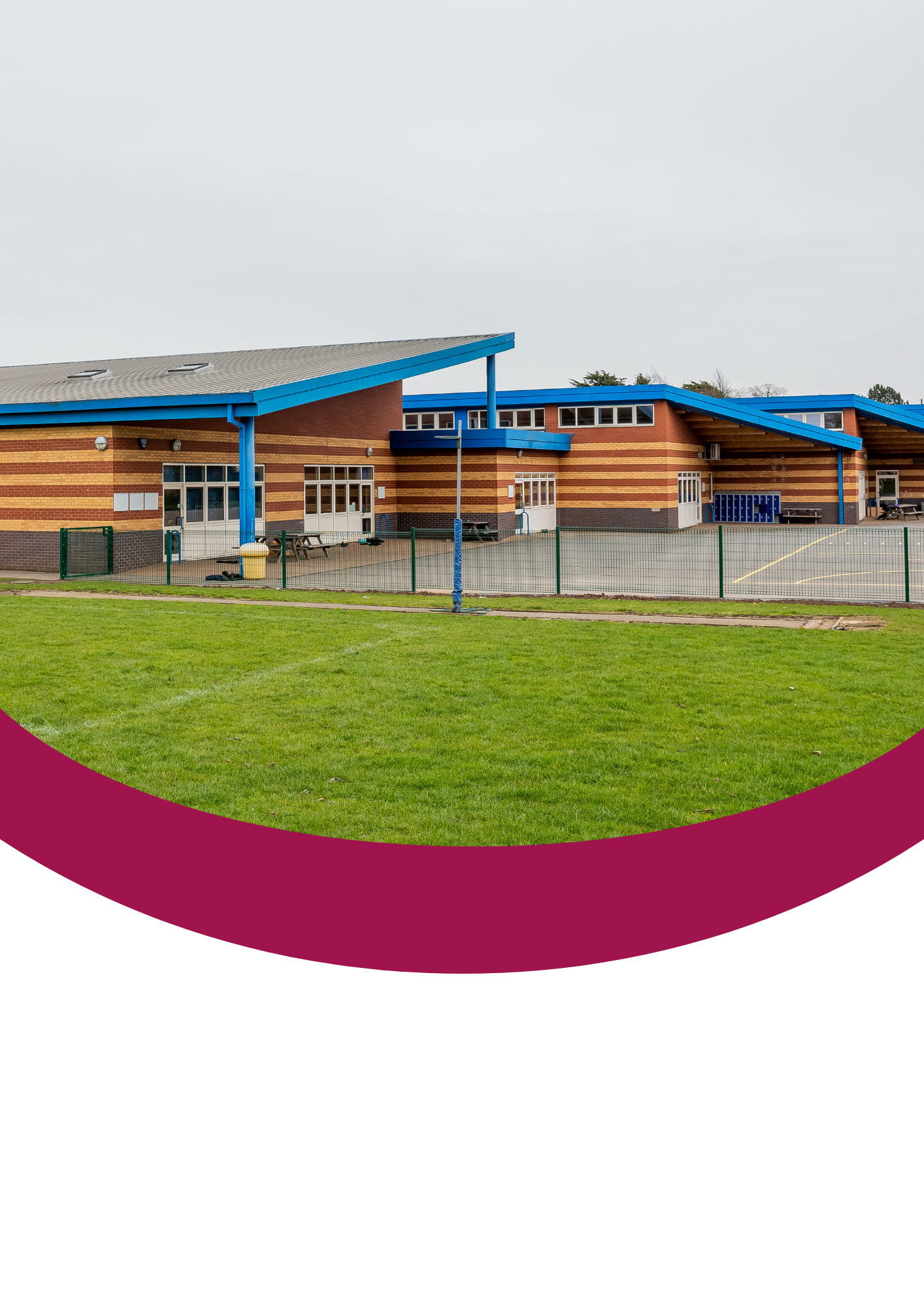 Candidate Information PackCover Supervisor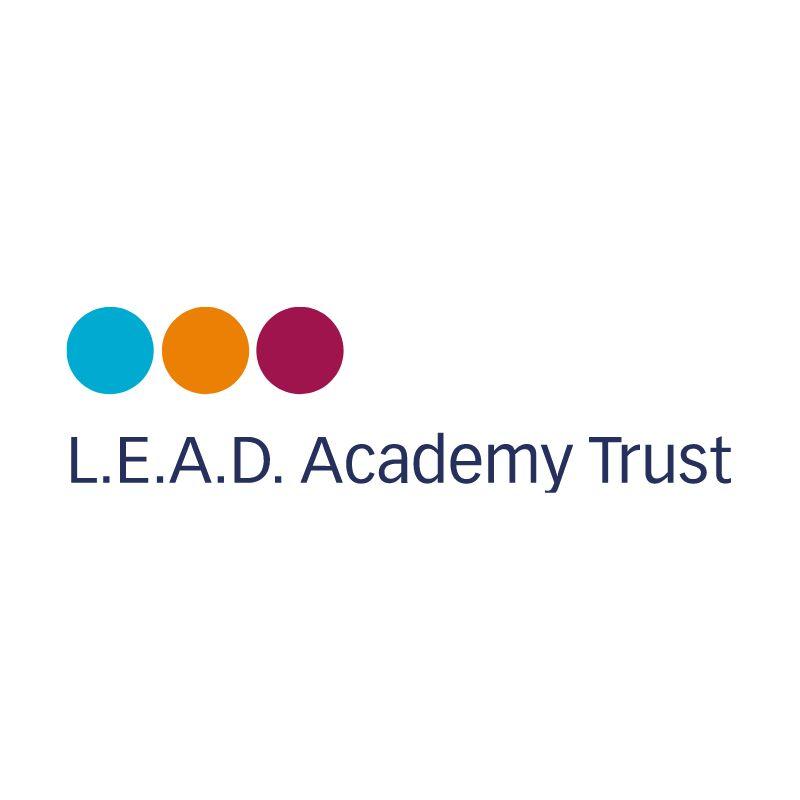 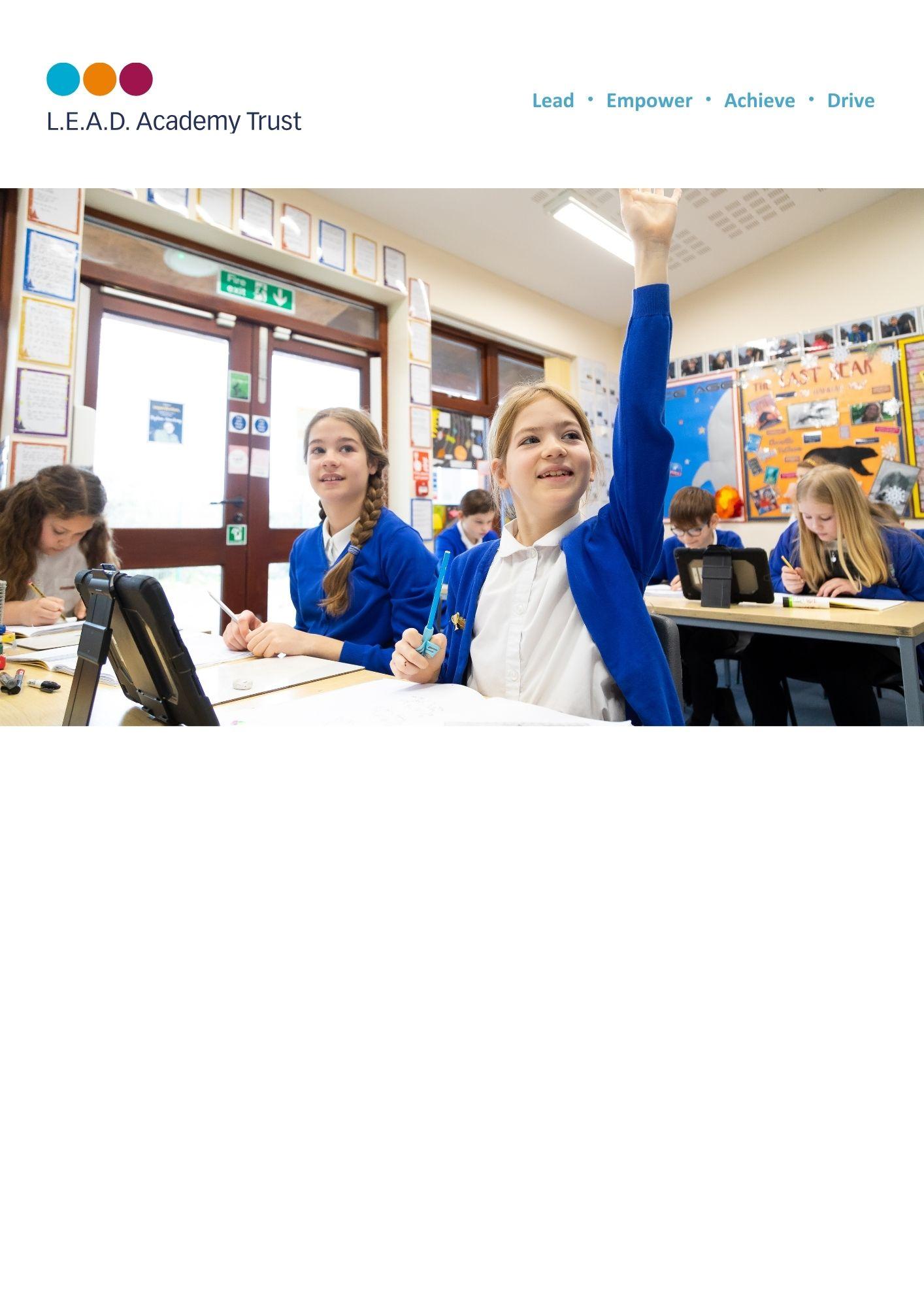 Contents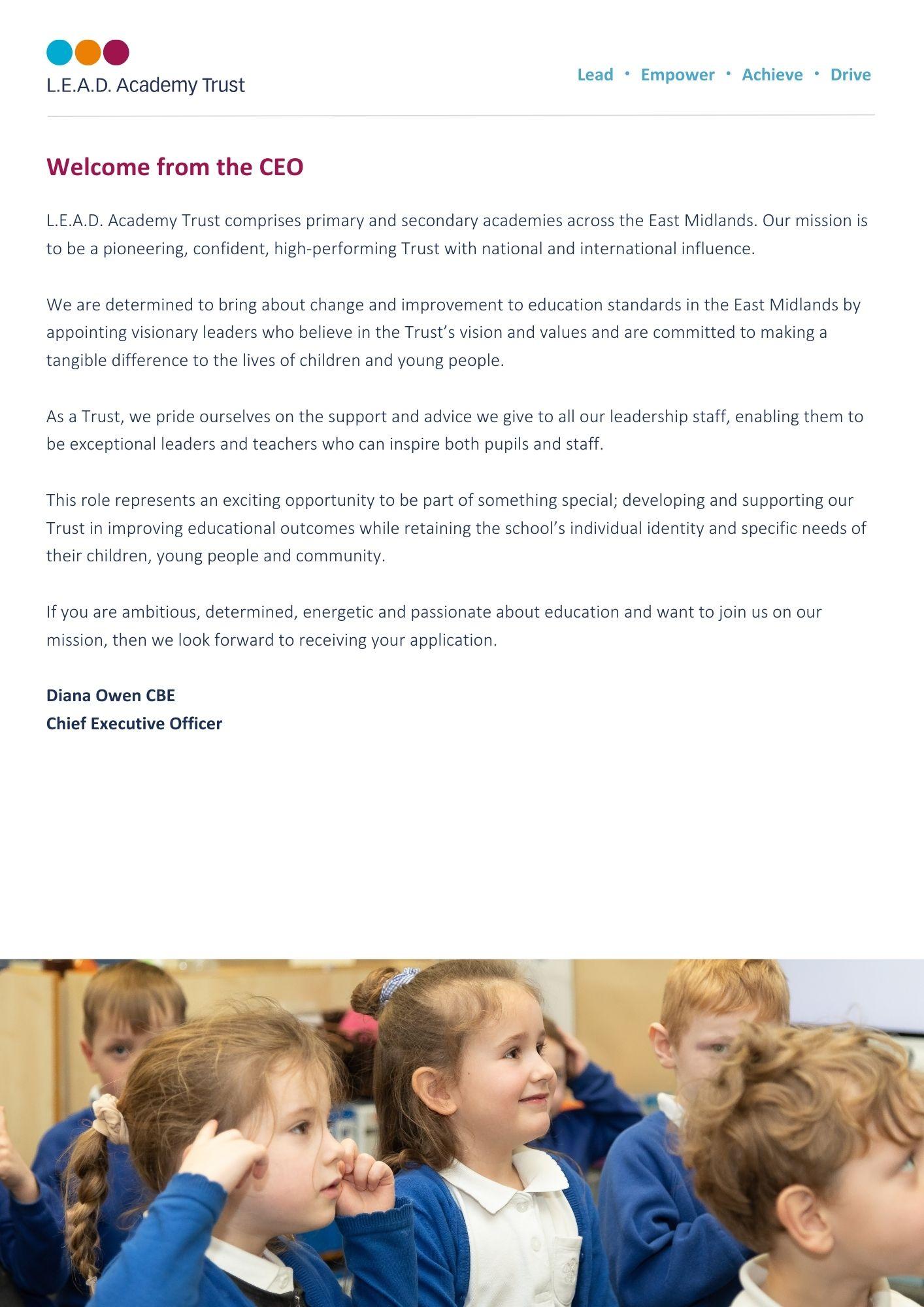 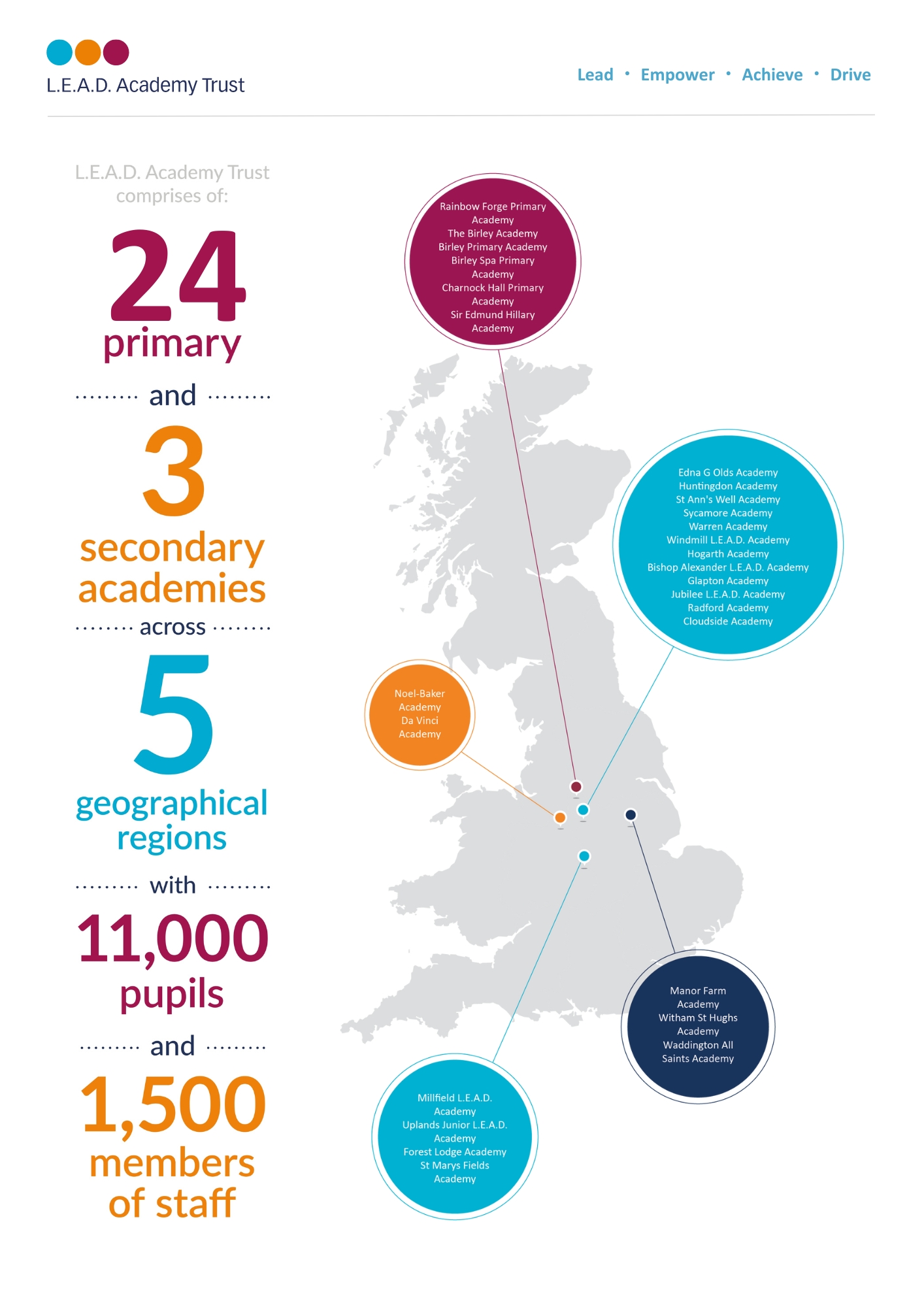 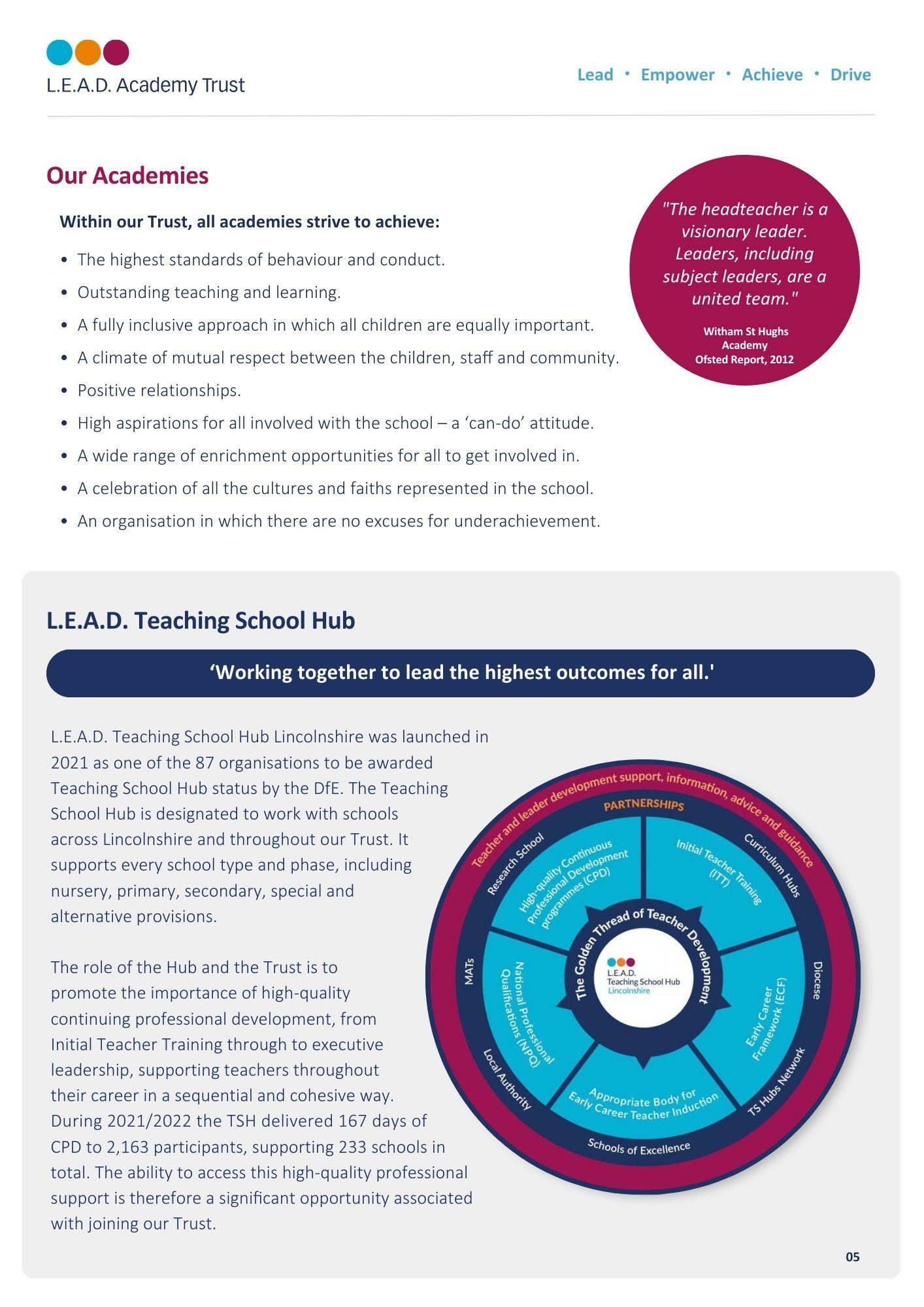 A message from the Headteacher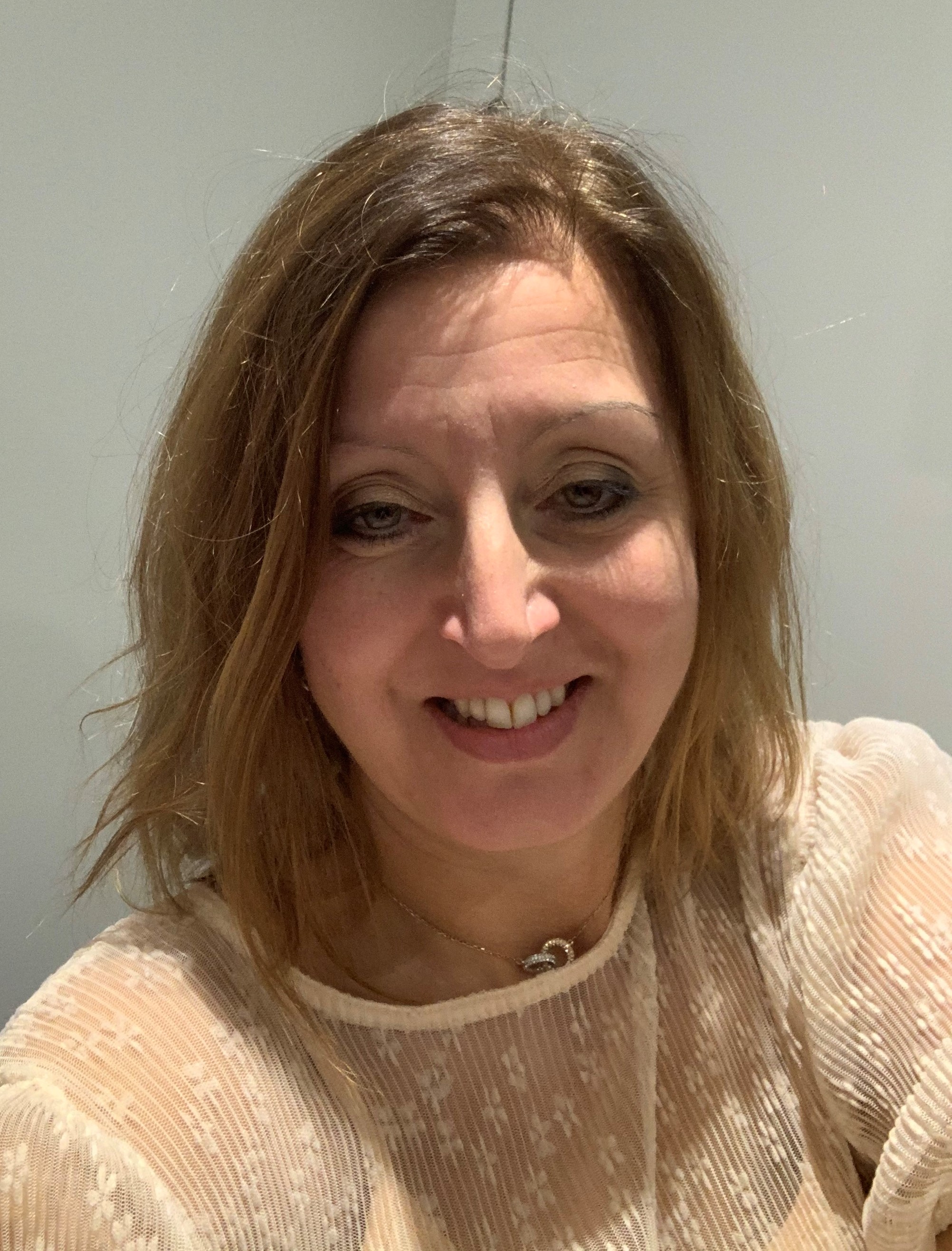 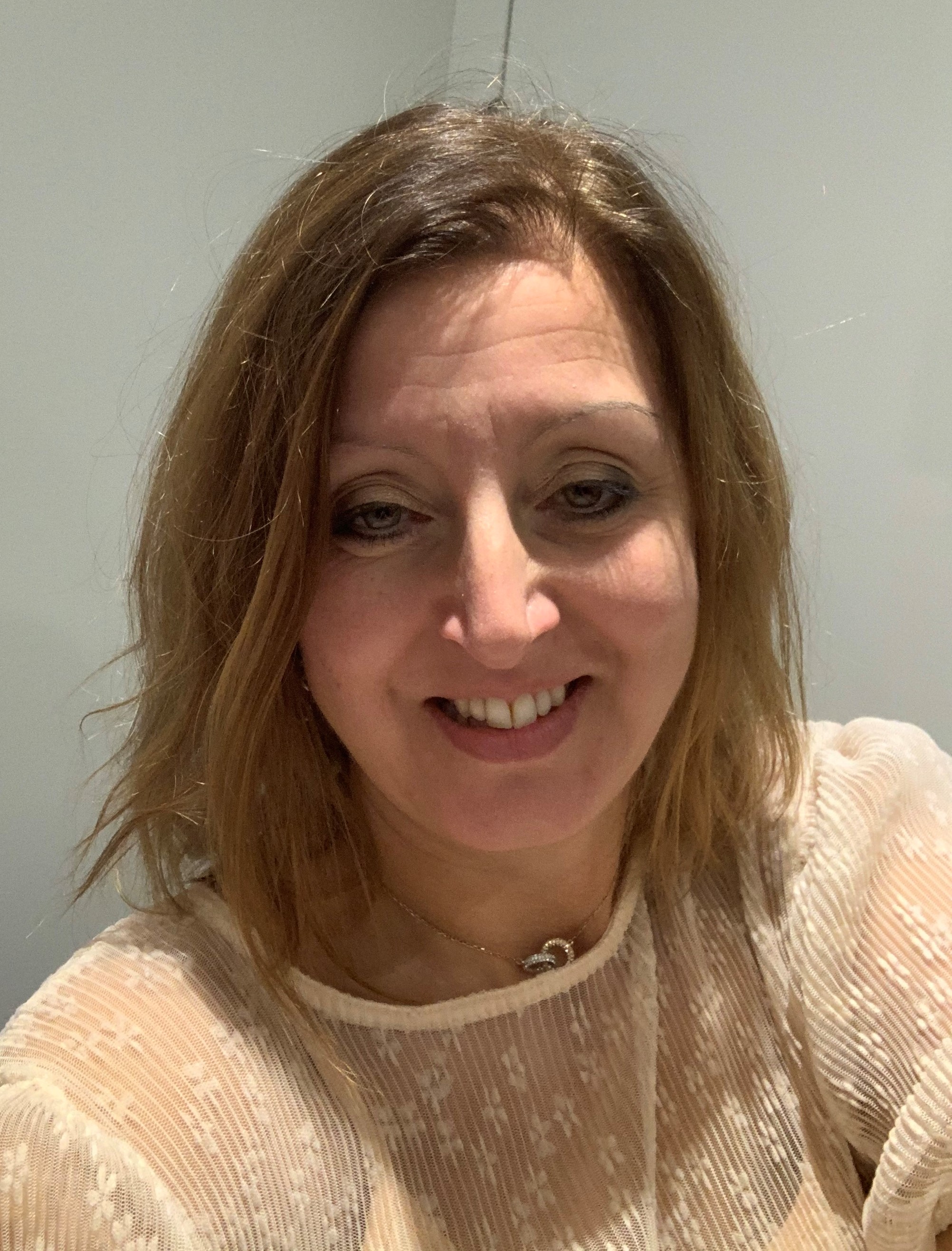 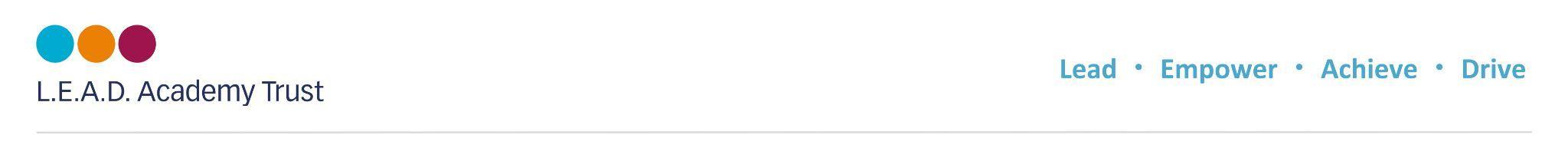 Thank you for your interest in this role. I am proud to have been the Headteacher of Bishop Alexander Academy for 10 years, and consider myself lucky to work with remarkable pupils, dedicated staff and supportive families. The people are what makes this academy special!The pupils are enthusiastic and committed to their learning and show resilience and aspiration in all they do. They understand the importance of making mistakes and recognise these as learning opportunities. They show care for each other, but also for other members of the community. We firmly believe that this school belongs to the pupils’, and their voice plays an essential part in the development of the academy. Pupils also undertake roles of responsibility such as Subject Ambassadors, Lunchtime Leaders              Headteacher Mrs Nicky Spencelayhand Active Citizens.    We have a highly committed team of staff, who inspire and care for our pupils. Our parents say, ‘they are approachable staff’ and provide a place in which ‘their children flourish’. All staff are proud to be members of the Bishop Alexander team.We believe that our pupils deserve the best education possible, and this is only possible through talented and well trained staff. They have a wealth of CPD opportunities both within the academy and through L.E.A.D Teaching School Hub. Staff say they value these opportunities to develop.The school is fortunate to have a strong and supportive Governing Body, who share our commitment to further strengthen teaching and learning and ensure that all children reach their full potential. They also share a keen interest in the staff and their welfare.I strongly encourage you to visit the academy, and see our caring, yet challenging, ethos in practice.About Bishop Alexander AcademyWe are a one-form entry academy with 220 pupils, which consists of a modern school building with extensive grounds. There is a diverse community, with 13 different home languages spoken, and pupils come from a range of backgrounds. We are passionate about pupils being able to ‘see’ themselves in our curriculum, and we pride ourselves on our inclusive ethos. Our curriculum follows a two year cycle and starts literally ‘on our doorstep’, in that it is about our local community and Newark itself. We feel that the children need a sense of belonging and pride in where they live, before they learn and appreciate the wider world. Our curriculum themes are carefully chosen and reflect the needs of our pupils. The whole school follow the same theme and come togetherat the end for a common purpose.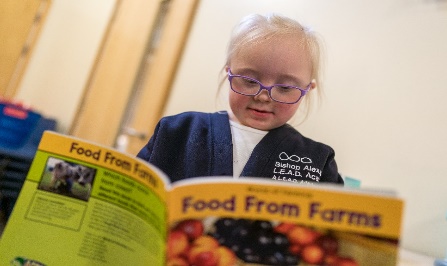 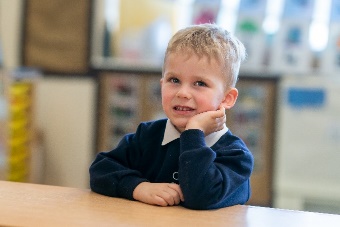 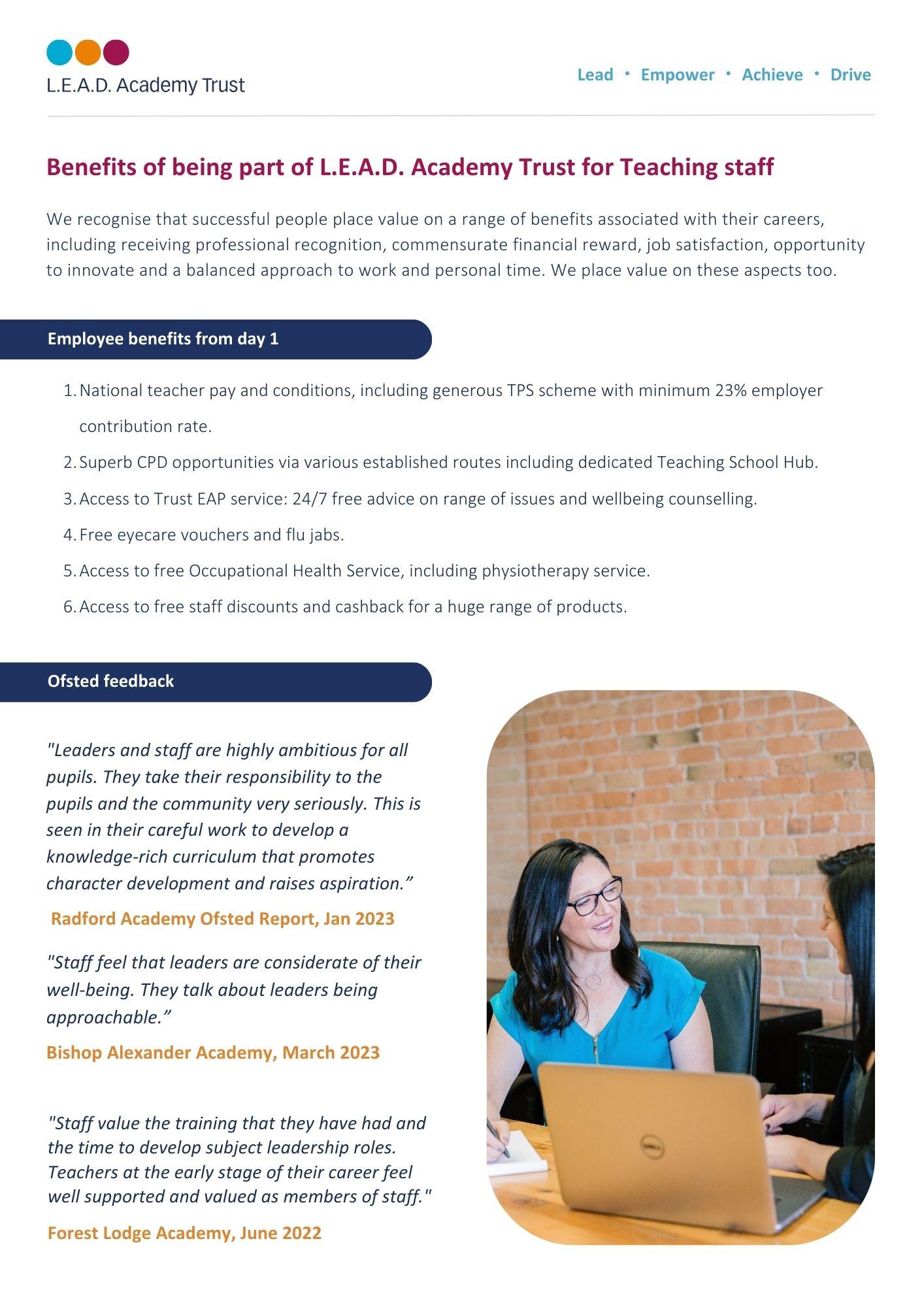 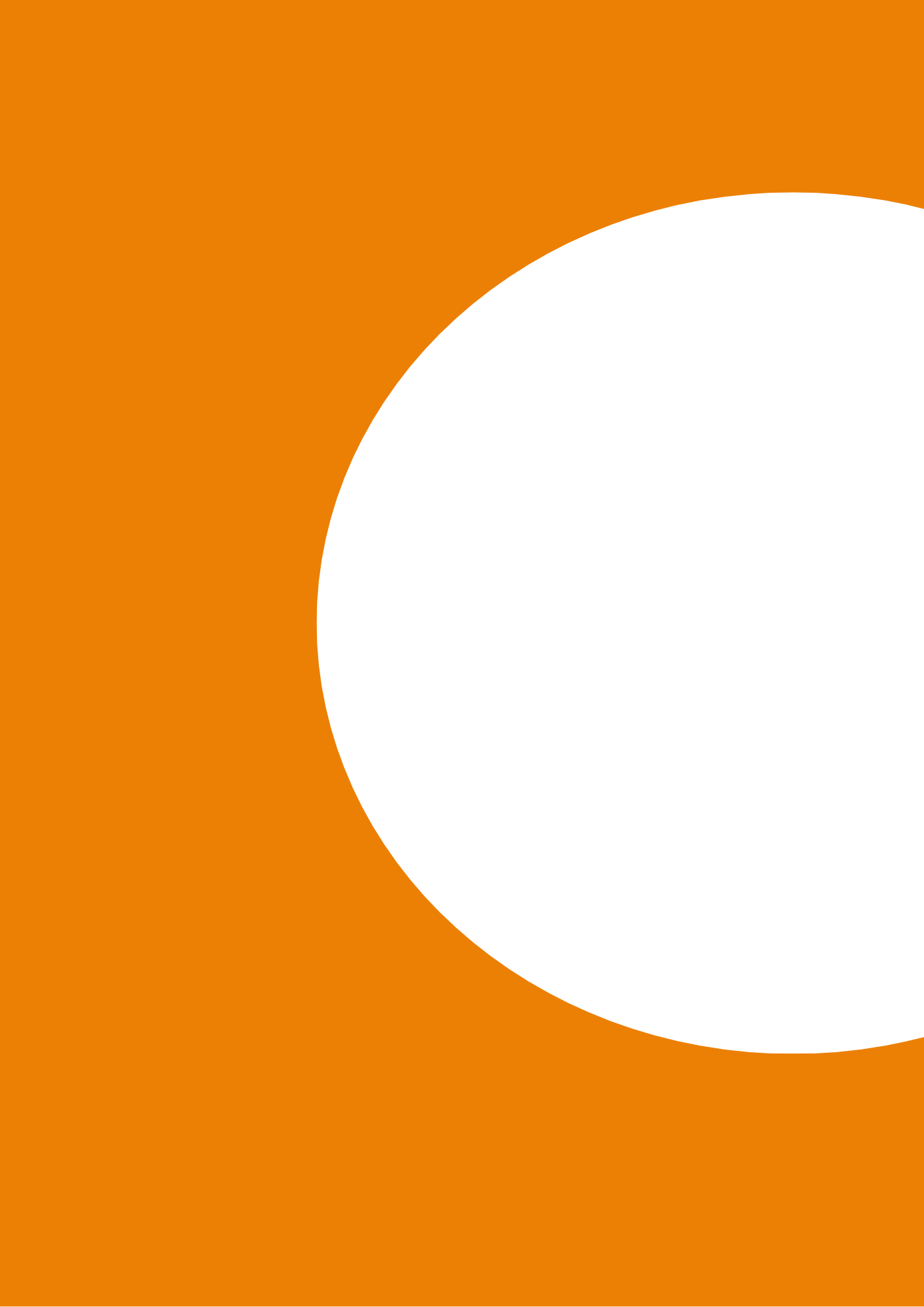 OFSTED March 2024:“Pupils feel happy and safe at school”.“Parents who share a view described a welcoming environment, approachable staff and a place in which their children flourish”.How to applyPlease send a completed application form and covering letter explaining your interest in the role and how you meet the person specification to : sallyh28@bishopalexanderacademy.co.uk
CLOSING DATE: Monday 8th July 2024Applications will be reviewed upon receipt, therefore shortlisted candidates may be contacted in advance of the closing date. 
L.E.A.D. Academy Trust is committed to safeguarding and promoting the welfare of children and young people and we can expect all staff and volunteers to share this commitment. This post is subject to an enhanced DBS check. 
For an informal, confidential discussion about this opportunity, please email: Mrs Sally Hade on sallyh28@bishopalexanderacademy.co.uk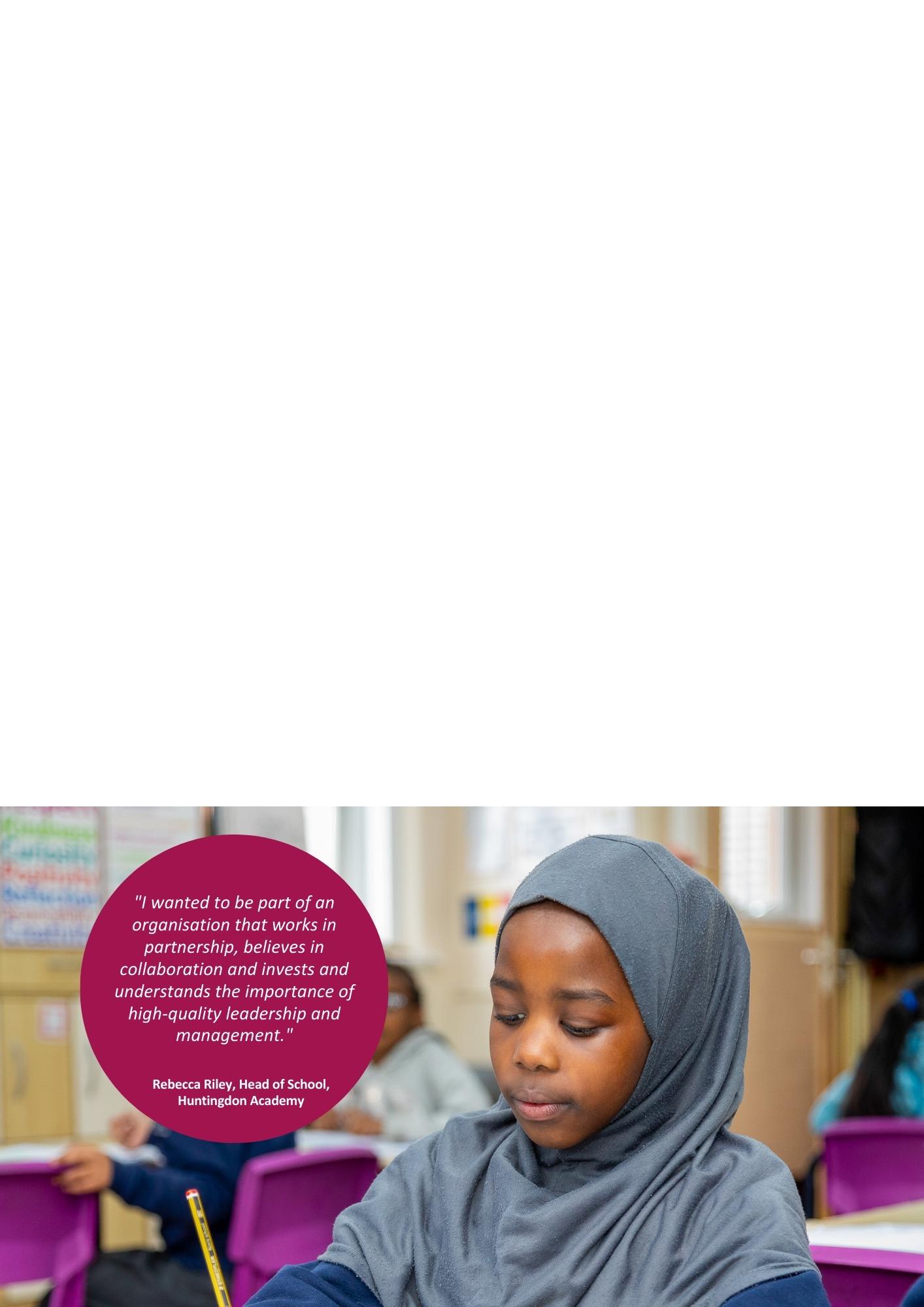 Job descriptionKey responsibilities and accountabilitiesCover SupervisorThis role is particularly suitable for candidates considering a future career in teaching.Start date – September 2024Working hours – Full TimePay – Scale U2 (£22,960)Job purpose:  To support teachers and students as directed and ensure that classes are taught effectively during times of absence, or to be responsible for the delivery of cover lessons during planned development work.Duties and Responsibilities: To work with teachers to prepare appropriate lessons / resources when absence is known in advanceTo compile appropriate lesson activities / resources in liaison with other teachers when absence is not known in advanceTo undertake classroom activities as directed by teachers to support teaching and learning processTo assist in the preparation of resources and displayTo mark students’ work in accordance with Academy policies and teacher instructionsTo undertake administrative duties as requested by teachersTo cover classes as and when neededTo input data to support Academy policies in Assessment, Recording and ReportingTo maintain student records in accordance with statutory procedures, Academy policies and as directed by Senior LeadersTo manage the behaviour of pupils to ensure a constructive environment is maintained, by using a range of strategiesAttend all meetings and functions necessary to support the work in this job descriptionAs job descriptions cannot be exhaustive, the post-holder may be required to undertake other duties which are broadly in line with above key responsibilities.The Trust is committed to safeguarding and promoting the welfare of children and young people and expects all staff and volunteers to share this commitment and individually take responsibility for doing so.At L.E.A.D we have a strong vision and four core principles, to lead, empower, achieve and drive, which you will be expected to demonstrate in your working practices.Person specificationThe person specification listed below outlines the competences, knowledge and behaviour of candidates who would be suitable for this role. The two right-hand columns provide guidance as to whether these items are essential (E) or desirable (D) criteria.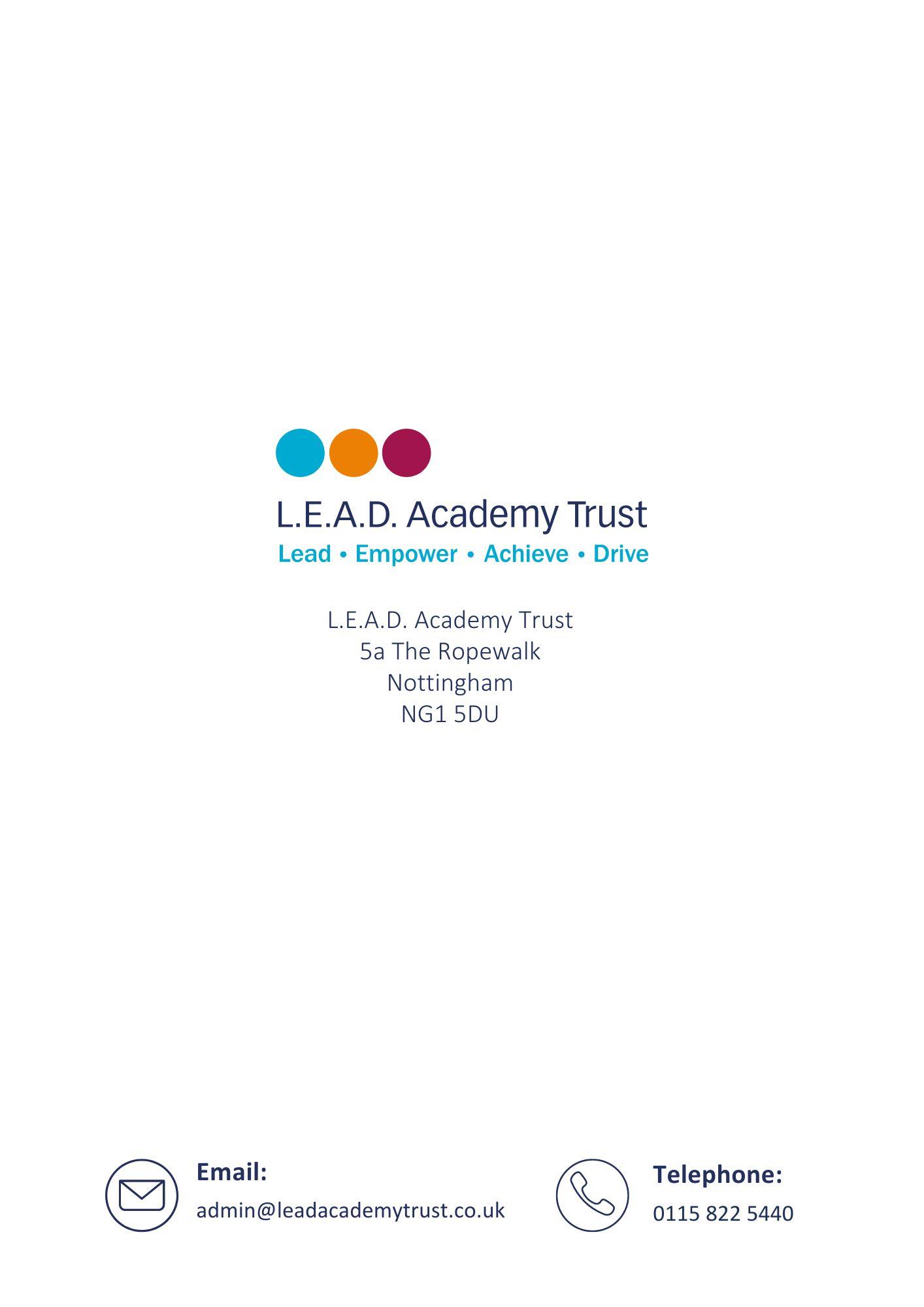 Email address: office2@bishopalexanderacademy.co.ukPhone number:01636 680040About the Trust1About us2Our vision and values3Working at Bishop Alexander Academy4Benefits of being part of L.E.A.D. Academy Trust   5How to apply7Job description and Person specification8Qualifications and AttainmentsStudied to a minimum standard of GCSE (grade A*-C), or equivalent, in English and MathsLevel 3 qualificationA degree or post graduate qualificationEEDSkills and KnowledgeAbility to contribute to the delivery of lessonsHigh level of oral and written communication skillsAbility to work as part of a teamAble to work to tight deadlines, managing and prioritising time effectivelySelf-starter, with the ability to work independently and use own initiative to overcome obstaclesEEEEEExperiencePrevious paid or voluntary work with young peopleAn understanding of Keeping Children Safe in EducationAn understanding basic school organisationA basic knowledge of the work of a schoolExperience working with children with Special Educational NeedsEEEEDPersonal AttributesHave an openness to learning and changeHave a positive attitude to personal development and trainingBe able to work in ways that promote equality of opportunity, participation, diversity and responsibilityEEEAdditional RequirementsThis role is subject to an enhanced DBSMay be required to work out of school hours to support the academyEE